Урок в 7 классе. (урок№   )Тема урока: Давление в жидкости. Давление на дне морей и океанов.Тип урока: комбинированный.Межпредметные связи: физика и география.Цели урока: Образовательная. Раскрыть взаимосвязь давления от плотности и высоты столба жидкости, формирование целостного представления о процессе научного познания мира, давать сравнительные характеристики.Развивающая. Развитие логического мышления, умение выделять существенные признаки объекта, выполнять операции анализа, классификации.Воспитательная. Развивать познавательные интересы к предметам физика и география, рациональный метод запоминания формул, способствовать развитию творческого отношения к учебной деятельности.Место в тематическом планировании: «Давление в жидкостях и газах».Метод обучения: репродуктивно – пошаговый.Форма организации учебной деятельности фронтальная, индивидуальная.Оборудование: географические атласы, компьютер, проектор, экран, сосуды из набора, «гидростатический парадокс», мензурки, вода.Ход урока.Литература:Интернет – ресурсы.«Физика – 7» А.В. Перышкин. Москва. Изд. Дом «Дрофа». 2006 г.«О природе» М.М. Балашов. Москва. Изд. Дом «Просвещение». 1991 г.«Тесты по физике – 7» под ред. А.В. Перышкина. Из-во «Экзамен». 2011 г.Этап урокаДеятельность учителяДеятельность учащихсяПримечанияОрганиза-ционный моментПриветствует учащихся, отмечет готовность к уроку.Приветствуют учителя, настраиваются на работу.Актуализация знаний.Учитель физики сообщает учащимся цель урока в физике, о том, что мы сегодня заглянем в мир географии на уроке физики. Предлагает вспомнить понятие «давление».Слушают, вспоминают, находят и воспроизводят определение давления и его формулу.       ;  ПаАктуализация знаний.Развивает темуНа столе стоит аквариум. Предлагает развить формулу.Какая сила действует на аквариум?Выходит один из учащихся, поднявший руку.Сила тяжести:F = mgАктуализация знаний.Как найти массу воды в аквариуме?m = VАктуализация знаний.Как найти V?V = ShАктуализация знаний.Теперь представим все это в одну формулу. P = ghУсвоение новых знаний и способов действий.Предлагает учащимся проанализировать выведенную формулу: P = ghПриложение №2 (слайд №1).Усвоение новых знаний и способов действий.Как зависит P от ?Отвечают:Чем больше плотность жидкости, тем больше Р.Приложение №2 (слайд №1).Усвоение новых знаний и способов действий.Напомните единицу измерения ?Пишут:Приложение №2 (слайд №1).Усвоение новых знаний и способов действий.А как в географии оценивают плотность морской воды?Отвечают:, т.е. в промилях.Приложение №2 (слайд №1).Усвоение новых знаний и способов действий.Что это означает?Сколько грамм соли в 1 литре воды.Приложение №2 (слайд №1).Усвоение новых знаний и способов действий.Приведите примеры соленостей морей и океанов, показывая на карте.Используют интернет – ресурсы, учебник географии, атласы и выходят к доске, пишут по очереди:(пример)Балтийское море – 11.Белое море - 18.Тихий океан (район экватора) - 34.Красное море - 42.Мертвое море - 44.Залив Кора-Богаз-Гол – =1200 !Приложение №2 (слайд №1).Усвоение новых знаний и способов действий.Вопрос: сколько промилей будет составлять 1200?Отвечают:  !!!Усвоение новых знаний и способов действий.Переводит внимание учащихся на формулу давление. Задает вопрос: от чего ещё зависит давление в жидкостях?Отвечают: от h столба жидкости.Усвоение новых знаний и способов действий.Показывает опыт гидростатического парадокса.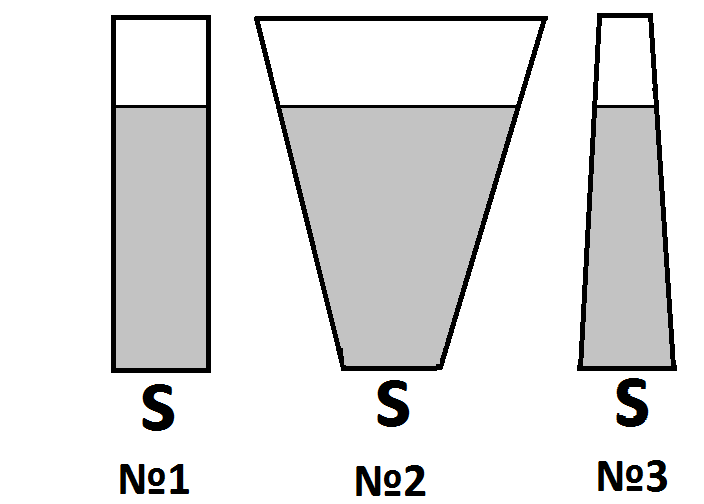 Учащиеся держат в руках колбы и делают парадоксальный вывод: при равных площадях оснований, давление зависит только от высоты столба жидкости, а не от массы налитой в колбу жидкости.Приложение №2 (слайд №2).Усвоение новых знаний и способов действий.Наливает в разные мензурки 100 мл воды: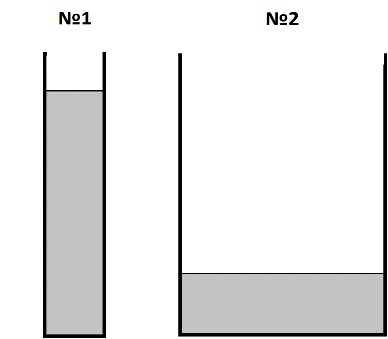 Обращается к учащимся: какой вопрос «завис в воздухе»? Верно. Ответе на свой вопрос сами.Отвечают: при равных массах жидкости в мензурках в какой мензурке давление на дно больше?Отвечают: в №1 больше.Приложение №2 (слайд №3).Усвоение новых знаний и способов действий.Теперь настал момент проверить и испытать домашнюю заготовку. (Задание №8 стр. 92).Учащиеся демонстрируют установку.Объясняют результат эксперимента.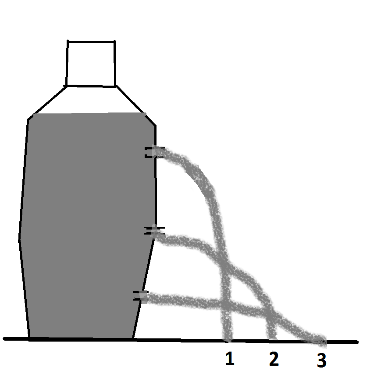 Или демонстрируют на экране видеозапись домашнего эксперимента.Приложение №2 (слайд №4)ИКТУсвоение новых знаний и способов действий.А теперь посмотрим на картинку в ваших учебниках. Вопрос: найдите по тексту учебника: как и чем хотел удивить Блез Паскаль обравшуюся публику?Находят ответ и модель опыта (кружки воды, налитой со второго этажа дома в узкую трубу, было достаточно, чтобы разорвать бочку). Объясняют причину (P = ).Приложение №2 (слайд№5)Усвоение новых знаний и способов действий.Вопрос: а ходили ли вы по лужам в резиновых сапогах? Что ощущали? Предлагает учащимся одеть сапог и опустить ногу в ведро с водой.Учащийся, участвующий в эксперименте, сообщает классу о своих ощущениях.Приложение №2 (слайд №6)Усвоение новых знаний и способов действий.А глубина-то всего около 30 см. (Предлагает детям найти в интернет – ресурсах рекордные погружения. Приводит пример, как трещит толстая обшивка подводной лодки, которая погружается на недопустимую глубину по технике безопасности (фильм «К-19».Отвечают: искатели жемчуга – 30 м.; рекордное погружение – 105 м.; с аквалангом – 143 м.; в мягком скафандре – 180 м.; в жестяном скафандре – 250 м.; в батискафе – 10919 м.ИКТПриложение №2 (видое-фрагмент).Усвоение новых знаний и способов действий.Вопрос с хитринкой: двое нырнули. Один на 2 метра, а другой тоже на 2 метра. На кого действует большая сила давления?Рассуждают, думают, предлагают свои версии. Делают вывод: F=P∙S, если , то F зависит только от площади поверхности погруженного в жидкость тела.Усвоение новых знаний и способов действий.Ребята, а давайте заглянем, как эта «хитрая» загадка решается в мире животных и растений? Как меняется флора и фауна морей и океанов по мере погружения на батискафе.Смотрят презентацию.Приложение №2.Презентация №1.Усвоение новых знаний и способов действий.После просмотра формулирует вопрос: какие видоизменения происходят с водоплавающими животными? Раскройте главную причину.Отвечают: они мельчают, появляются светящиеся огоньки на теле и т.д. S тела уменьшается, чтобы вода с меньшей силой давила на поверхность тела морских обитателей (F=P∙S, S). Аналогичные изменения происходят с морскими растениями.4 . Закрепле-ние получен-ных знаний (рефлексия).Фронтальный опрос:От чего зависит давление внутри жидкостей?От чего зависит сила давления?Какие закономерности вы увидели во флоре и фауне по мере погружения ко дну морей и океанов?Найдите на карте самую глубоководную морскую впадину (Марианская).Определите ее глубину по данным упражнения 15 (2) учебника.Учащиеся активно вступают в диалог.5 . Информа-ция о домаш-нем задании. Учитель показывает на экране таблицу, которую нужно заполнить.Используйте интернет-ресурсы, учебники географии и физики.